
Assessment Committee Minutes
Tuesday, March 21, 2023, 12:30 pm-1:20 pm
https://cccconfer.zoom.us/j/92291434459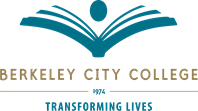 Berkeley City College’s mission is to promote student success, to provide our diverse community with educational opportunities, and to transform lives. The college achieves its mission through instruction, student support and learning resources which enable its enrolled students to earn associate degrees and certificates, and to attain college competency, careers, transfer, and skills for lifelong success.Required Membership:  (Attended = marked with “X”, Partial Attendance “P”)Guests: none Adán M. Olmedo, English Rep Nancy Cayton, Assessment and Curriculum SpecialistP Jenny Gough, American Sign Language Rep Laura Ruberto, Arts and Cultural Studies Rep Rabab Chowdhury, Business/CIS/Economics Rep Fatima Shah, Counseling RepP Sepi Hosseini, ESOL Rep Heather Dodge, Library/LIS Rep Kelly Pernell, Assessment Coordinator & Mathematics Rep P Juan Miranda, Modern Languages Rep Dru Kim, Multimedia Arts Rep Pieter de Haan, Sciences Rep (Julia Chang proxy for voting) Richard Kim, Social Sciences Rep & TLC Coordinator Kuni Hay, Vice President of InstructionAgenda ItemSummary of DiscussionFollow-Up ActionCall to Order and Agenda Review12:32 p.m.Approval of AgendaMotion by P. de Haan, second by H. Dodge.  Final resolution: Approved.Yea: R. Chowdhury, F. Shah, A. Olmedo, H. Dodge, K. Pernell, D. Kim, 
P. de Haan, N. CaytonApproval of 3/7/23 MinutesMotion by A. Olmedo, second by H. Dodge.  Final resolution: Approved.Yea: R. Chowdhury, F. Shah, A. Olmedo, S. Hosseini, H. Dodge, K. Pernell, 
J. Miranda, D. Kim, P. de Haan, N. CaytonPublic CommentNo public commentMeeting FormatMeeting Format continuedAs a result of the end of the Covid emergency, Brown Act covered meetings should be returning to in-person format, but due to the change happening mid-semester, this meeting will continue online for the remainder of the semester.  In the fall, it will take place in a hybrid format.  Quorum must be met by those in person.  There are limited exeptions to participate remotely.  It appears that many members may have difficulty attending in person.  This situation may mean that voting can only take place at certain meetings when quorum has been established.  K. Pernell will create a survey to get more detailed information from members on scheduling and ability to attend  for 2023-24.Computational Skills and Quantitative Reasoning Rubric ReviewChanges proposed at the last meeting were reviewed which includes a change to the labels on the rating scale to more neutral descriptions and a suggestion by the math department to reduce the categories rated from five to three due to a high level of corolation among some of the items on the current rubric.  The science department was in agreement with the change, but the item was tabled until we have feedback from the Business and CIS department.  Other departments may also give feedback on this rubric.• Report back from the Business/CIS department at the next meeting.• This will be an action item on the next agendaEthics and Personal Responsibility ILO ResearchPrior to this meeting, K. Pernell sent out a survey to liaisons to use with their departments to collect information on the courses mapped to this ILO.  The survey will assist in determining if the courses are properly mapped to this ILO.  For those that are, they should report what existing assignment, test, or project can they use to participate in data collection.Liaisons should submit the information from their departments on the survey form by 4/11.Communication ILO Data AnalysisK. Pernell has contacted the department chairs for Arts and Cultural Studies to get their assistance to reach out to Communication faculty in order to provide data for this ILO.  Further review of the data for this ILO is temporarily holding in order to ensure participation from COMM faculty.ILO ReviewK. Pernell noted that overall participation for ILO data collection has been low and it seems that mapping to the ILOs has turned out to be inaccurate in quite a few cases.  As a result, she asked the committee to consider if we need a campus-wide review of the existing outcomes, how we define them, and the rubrics we have been using to determine if we need to make changes.  She noted that vice president Hay was supportive of a summit or retreat on this topic.  Committee members were generally supportive of a retreat or similar event.K. Pernell will connect with the two former Assessment Coordinators for assistance prioritizing ILOs that should be reviewed and/or how to proceed with planning.AnnouncementsK. Pernell reminded attendees that she is available to assist with assessment questions or concerns on the 2nd and 4th Thursdays during Curriculum Committee Office Hours.Adjourn1:20 p.m.